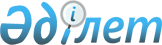 О присвоении наименования безымянной улице села Толмачевка Асановского сельского округа Кызылжарского района Северо-Казахстанской областиРешение акима Асановского сельского округа Кызылжарского района Северо-Казахстанской области от 23 ноября 2020 года № 33. Зарегистрировано Департаментом юстиции Северо-Казахстанской области 24 ноября 2020 года № 6700
      В соответствии с подпунктом 4) статьи 14 Закона Республики Казахстан от 8 декабря 1993 года "Об административно-территориальном устройстве Республики Казахстан", пунктом 2 статьи 35 Закона Республики Казахстан от 23 января 2001 года "О местном государственном управлении и самоуправлении в Республике Казахстан", на основании заключения областной ономастической комиссии от 26 августа 2020 года, с учетом мнения населения села Толмачевка Кызылжарского района Северо-Казахстанской области аким Асановского сельского округа РЕШИЛ:
      1. Присвоить безымянной улице села Толмачевка Асановского сельского округа Кызылжарского района Северо-Казахстанской области наименование Абай Құнанбаев, согласно прилагаемой схематической карте.
      2. Контроль за исполнением настоящего решения оставляю за собой.
      3. Настоящее решение вводится в действие по истечении десяти календарных дней со дня его первого официального опубликования. Схематическая карта о присвоении наименования безымянной улице села Толмачевка Асановского сельского округа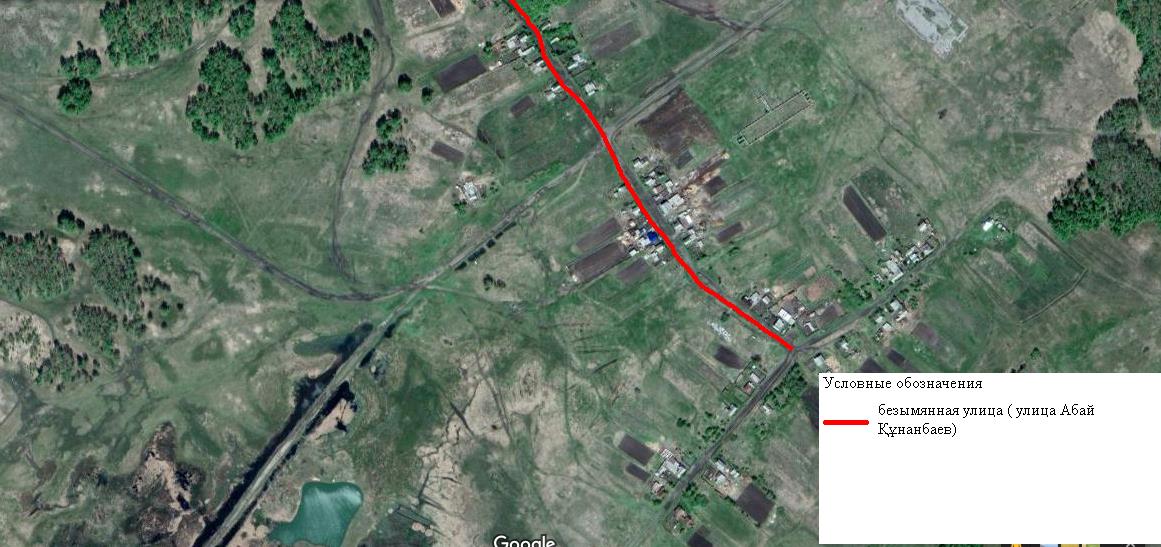 
					© 2012. РГП на ПХВ «Институт законодательства и правовой информации Республики Казахстан» Министерства юстиции Республики Казахстан
				
      Аким Асановского сельского округа
Кызылжарского района
Северо-Казахстанской области 

С.Казеев
Приложениек решению акимаАсановского сельского округаКызылжарского районаСеверо-Казахстанской областиот 23 ноября 2020 года № 33
      Аким Асановского сельского округа 

С.Казеев
